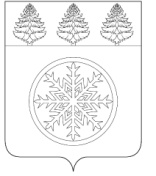 РОССИЙСКАЯ ФЕДЕРАЦИЯИРКУТСКАЯ ОБЛАСТЬАдминистрацияЗиминского городского муниципального образованияП О С Т А Н О В Л Е Н И Еот ________________                           Зима                         № ______________ Об утверждении административногорегламента предоставления муниципальной услуги «Выдача разрешений на строительство(за исключением случаев, предусмотренныхГрадостроительным кодексом Российской Федерации, иными федеральными законами)»В целях реализации Федерального закона от 03.07.2010 № 210-ФЗ «Об организации предоставления государственных и муниципальных услуг», руководствуясь статьей 16 Федерального закона от 06.10.2003 № 131-ФЗ «Об общих принципах организации местного самоуправления в Российской Федерации», Порядком разработки и утверждения административных регламентов предоставления муниципальных услуг ЗГМО, утвержденным постановлением администрации Зиминского городского муниципального образования от 01.08.2018 № 1042 «О разработке и утверждении административных регламентов осуществления муниципального контроля(надзора) и административных регламентов предоставления муниципальных услуг Зиминского городского муниципального образования», статьей 28 Устава Зиминского городского муниципального образования,П О С Т А Н О В Л Я Ю:1. Утвердить административный регламент предоставления муниципальной услуги «Выдача разрешений на строительство (за исключением случаев, предусмотренных градостроительным кодексом Российской Федерации, иными федеральными законами)» прилагается.	2. Признать утратившим силу постановление администрации Зиминского городского муниципального образования от 06.06.2017 № 1001 «Об утверждении административного регламента «Выдача разрешений на строительство (за исключением случаев, предусмотренных градостроительным кодексом Российской Федерации, иными федеральными законами)».3. Постановление подлежит размещению  на официальном сайте  администрации Зиминского городского муниципального образования в информационно-телекоммуникационной сети "Интернет".4. Контроль за исполнением настоящего постановления возложить на председателя комитета имущественных отношений, архитектуры и градостроительства администрации Зиминского городского муниципального образования  С.В. Беляевского.И.о. мэра Зиминского городского	муниципального образования						                       А.В. ГудовУправляющий делами администрации городского округа«____»_______________2018 г						С.В. ПотемкинаИ.о. начальника управления правовой,кадровой и организационной работы«____»_______________2018 г						О.В. ТайшинаПредседатель комитета имущественных отношений, архитектуры и градостроительства администрацииЗиминского городского муниципального образования«____»_______________2018 г						С.В. Беляевскийисп. Минеев Дмитрий Андреевичтел. 3-30-76